Time Out for Parents: Children with Special Needs Course Old Sarum Primary School, Pheasant Drive, Old Sarum, Salisbury SP4 6GHThursday 7th May 2020  10.00am – 12.00pm: Session 1 ‘Parenting Children with Special Needs’.Thursday 14th May 2020 10.00am – 12.00pm: Session 2 ‘Self Esteem’.Thursday 21st May 2020 10.00am – 12.00pm: Session 3 ‘Coping with Feelings’.Thursday 28th May 2020 NO GROUP SESSION HALF TERM HOLIDAY Thursday 4th June 2020 10.00am – 12.00pm: Session 4 ‘Understanding Behaviour’.Thursday 11th June 2020 10.00am – 12.00pm: Session 5 ‘Managing Behaviour’.Thursday 18th June 2020 10.00am – 12.00pm: Session 6 ‘Home and School’.Thursday 25th June 2020 10.00am – 12.00pm: Session 7 ‘The Wider Family’.To book your place or make a referral please contact Claire Turner 07767 230 082 or email  claire.turner@wiltshire.gov.uk  Or Claire Townsend, Business Support Officer at claire.townsend@wiltshire.gov.uk 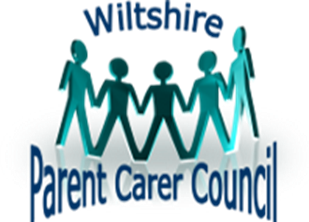 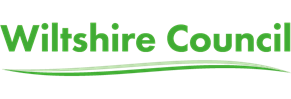 